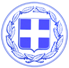 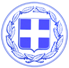                       Κως, 14 Οκτωβρίου 2016ΔΕΛΤΙΟ ΤΥΠΟΥΘΕΜΑ : Ξεκίνησε ένα σημαντικό έργο στην Καρδάμαινα.’’Η Κως προχωρά μπροστά με έργα.Ένα σημαντικό έργο αντιπλημμυρικής προστασίας και ανάπλασης ξεκίνησε στην Καρδάμαινα.Πρόκειται για το έργο «Διευθέτηση χειμάρρων στην Δ.Κ. Καρδάμαινας (κοιτόστρωση στις περιοχές Τσουκαλαριάς και Βαλινάκη)» με  προϋπολογισμό 120.000 ευρώ.Το έργο αφορά στην κοιτόστρωση τμημάτων των ρεμάτων «Άγρελλος», από την είσοδο της Καρδάμαινας προς την εκβολή του στο ξεν. Βαλινάκη και της «Τσουκαλαριάς».Το έργο βρίσκεται σε εξέλιξη και ήδη διαστρώθηκε τμήμα της κοίτης του ρέματος «΄Αγρελλος»,προς την είσοδο της Καρδάμαινας.Το έργο προβλέπεται να έχει ολοκληρωθεί στις αρχές του χρόνου.Γραφείο Τύπου Δήμου Κω